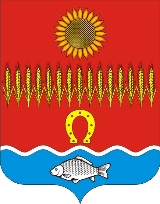 РОСТОВСКАЯ ОБЛАСТЬ             Собрание депутатов Советинского сельского поселенияРЕШЕНИЕ  О внесении изменений в решение Собрания депутатов Советинского сельского поселения «О бюджете Советинского сельского поселения Неклиновского района на 2023 год и плановый период 2024 и 2025 годов»В соответствии с Федеральным законом от 06.10.2003 № 131-ФЗ «Об общих принципах организации местного самоуправления в Российской Федерации», Уставом муниципального образования «Советинское сельское поселение», решением Собрания депутатов Советинского сельского поселения от 23.07.2007 № 64 «О бюджетном процессе в Советинском сельском поселении»,Собрание депутатов Советинского сельского поселения решило:Статья 1. Внести в решение Собрания депутатов Советинского сельского поселения от 23.12.2022 № 56 «О бюджете Советинского сельского поселения Неклиновского района на 2023 год и плановый период 2024 и 2025 годов» следующие изменения:1. Часть 1 статьи 1 изложить в следующей редакции:«1. Утвердить основные характеристики бюджета Советинского сельского поселения Неклиновского района на 2023 год, определенные с учетом уровня инфляции, не превышающего 5,5 процента (декабрь 2023 года к декабрю 2022 года):1) прогнозируемый общий объем доходов бюджета Советинского сельского поселения Неклиновского района в сумме 15 546,4 тыс. рублей;2) общий объем расходов бюджета Советинского сельского поселения Неклиновского района в сумме 19 391,6 тыс. рублей;3) резервный фонд Администрации Советинского сельского поселения в сумме 30,0 тыс. рублей;4) верхний предел муниципального внутреннего долга Советинского сельского поселения Неклиновского района на 1 января 2024 года в сумме 0,0 тыс. руб., в том числе верхний предел долга по муниципальным гарантиям Советинского сельского поселения Неклиновского района в сумме 0,0 тыс. рублей;5) объем расходов на обслуживание муниципального долга Советинского сельского поселения Неклиновского района в сумме 0,0 тыс. рублей;6) прогнозируемый дефицит бюджета Советинского сельского поселения Неклиновского района в сумме 3 845,2 тыс. рублей.»;1. Приложение 1 к решению изложить в следующей редакции:Объем поступлений доходов бюджета Советинского сельского поселения на 2023 год и на плановый период 2024 и 2025 годов (тыс. рублей)2. Приложение 2 к решению изложить в следующей редакции:    Источники финансирования дефицита бюджета Советинского сельского поселения на 2023 год и на плановый период 2024 и 2025 годов (тыс. руб.)3. Приложение 3 к решению изложить в следующей редакции:Распределение бюджетных ассигнований по разделам, подразделам, целевым статьям (муниципальным программам Советинского сельского поселения Неклиновского района и непрограммным направлениям деятельности), группам и подгруппам видов расходов классификации расходов бюджета Советинского сельского поселения Неклиновского района на 2023 год и на плановый период 2024 и 2025 годов   (тыс. рублей)4. Приложение 4 к решению изложить в следующей редакции:Ведомственная структура расходов бюджета Советинского сельского поселения Неклиновского района на 2023 год и на плановый период 2024 и 2025 годов  (тыс. рублей)5. Приложение 5 к решению изложить в следующей редакции:                                                                                Распределение бюджетных ассигнований по целевым статьям (муниципальным программам Советинского сельского поселения и непрограммным направлениям деятельности), группам и подгруппам видов расходов, разделам, подразделам классификации расходов бюджета Советинского сельского поселения Неклиновского района на 2023 год и на плановый период 2024 и 2025 годов(тыс. руб.)Статья 2. Настоящее решение вступает в силу со дня его официального опубликования (обнародования).Председатель Собрания депутатов – глава Советинского сельского поселения		                                        	Ю.А. Панферова	 слобода Советка26 декабря 2023 года№ 88Принято Собранием депутатов26 декабря 2023 года«Приложение 1 к решениюСобрания депутатов Советинского сельского поселения «О бюджете Советинского сельского поселения Неклиновского района на 2023 год и на плановый период 2024 и 2025 годов»Код бюджетной классификации Российской ФедерацииНаименование2023 год2024 год2025 год123451 00 00000 00 0000 000НАЛОГОВЫЕ И НЕНАЛОГОВЫЕ ДОХОДЫ7 852,08 830,69 123,71 01 00000 00 0000 000НАЛОГИ НА ПРИБЫЛЬ, ДОХОДЫ1 783,31 870,21 995,51 01 02000 01 0000 110Налог на доходы физических лиц1 783,31 870,21 995,51 01 02010 01 0000 110Налог на доходы физических лиц с доходов, источником которых является налоговый агент, за исключением доходов, в отношении которых исчисление и уплата налога осуществляются в соответствии со статьями 227, 227.1 и 228 Налогового кодекса Российской Федерации, а также доходов от долевого участия в организации, полученных в виде дивидендов1 783,31 870,21 995,51 05 00000 00 0000 000НАЛОГИ НА СОВОКУПНЫЙ ДОХОД1 361,02 244,92 405,41 05 03000 01 0000 110Единый сельскохозяйственный налог               1 361,02 244,92 405,41 05 03010 01 0000 110Единый сельскохозяйственный налог1 361,02 244,92 405,41 06 00000 00 0000 000НАЛОГИ НА ИМУЩЕСТВО4 301,84 312,84 312,81 06 01000 00 0000 110Налог на имущество физических лиц335,2272,4272,41 06 01030 10 0000 110Налог на имущество физических лиц, взимаемый по ставкам, применяемым к объектам налогообложения, расположенным в границах сельских поселений335,2272,4272,41 06 06000 00 0000 110Земельный налог3 966,64 040,44 040,41 06 06030 00 0000 110Земельный налог с организаций1 021,7754,3754,31 06 06033 10 0000 110Земельный налог с организаций, обладающих земельным участком, расположенным в границах сельских поселений1 021,7754,3754,31 06 06040 00 0000 110Земельный налог с физических лиц2 944,93 286,13 286,11 06 06043 10 0000 110Земельный налог с физических лиц, обладающих земельным участком, расположенным в границах сельских поселений2 944,93 286,13 286,11 08 00000 00 0000 000ГОСУДАРСТВЕННАЯ ПОШЛИНА11,511,912,41 08 04000 01 0000 110Государственная пошлина за совершение нотариальных действий (за исключением действий, совершаемых консульскими учреждениями Российской Федерации)11,511,912,41 08 04020 01 0000 110Государственная пошлина за совершение нотариальных действий должностными лицами органов местного самоуправления, уполномоченными в соответствии с законодательными актами Российской Федерации на совершение нотариальных действий11,511,912,41 11 00000 00 0000 000ДОХОДЫ ОТ ИСПОЛЬЗОВАНИЯ ИМУЩЕСТВА, НАХОДЯЩЕГОСЯ В ГОСУДАРСТВЕННОЙ И МУНИЦИПАЛЬНОЙ СОБСТВЕННОСТИ366,8363,2370,01 11 05000 00 0000 120Доходы, получаемые в виде арендной либо иной платы за передачу в возмездное пользование государственного и муниципального имущества (за исключением имущества бюджетных и автономных учреждений, а также имущества государственных и муниципальных унитарных предприятий, в том числе казенных)355,8363,2370,01 11 05020 00 0000 120Доходы, получаемые в виде арендной платы за земли после разграничения государственной собственности на землю, а также средства от продажи права на заключение договоров аренды указанных земельных участков (за исключением земельных участков бюджетных и автономных учреждений)162,8170,2177,01 11 05025 10 0000 120Доходы, получаемые в виде арендной платы, а также средства от продажи права на заключение договоров аренды за земли, находящиеся в собственности сельских поселений (за исключением земельных участков муниципальных бюджетных и автономных учреждений)162,8170,2177,01 11 05070 00 0000 120Доходы от сдачи в аренду имущества, составляющего государственную (муниципальную) казну (за исключением земельных участков)193,0193,0193,01 11 05075 10 0000 120Доходы от сдачи в аренду имущества, составляющего казну сельских поселений (за исключением земельных участков)193,0193,0193,01 11 09000 00 0000 120Прочие доходы от использования имущества и прав, находящихся в государственной и муниципальной собственности (за исключением имущества бюджетных и автономных учреждений, а также имущества государственных и муниципальных унитарных предприятий, в том числе казенных)11,00,00,01 11 09040 00 0000 120Прочие поступления от использования имущества, находящегося в государственной и муниципальной собственности (за исключением имущества бюджетных и автономных учреждений, а также имущества государственных и муниципальных унитарных предприятий, в том числе казенных)11,00,00,01 11 09045 10 0000 120Прочие поступления от использования имущества, находящегося в собственности сельских поселений (за исключением имущества муниципальных бюджетных и автономных учреждений, а также имущества муниципальных унитарных предприятий, в том числе казенных)11,00,00,01 13 00000 00 0000 000ДОХОДЫ ОТ ОКАЗАНИЯ ПЛАТНЫХ УСЛУГ И КОМПЕНСАЦИИ ЗАТРАТ ГОСУДАРСТВА27,327,327,31 13 02000 00 0000 130Доходы от компенсации затрат государства27,327,327,31 13 02060 00 0000 130Доходы, поступающие в порядке возмещения расходов, понесенных в связи с эксплуатацией имущества27,327,327,31 13 02065 10 0000 130Доходы, поступающие в порядке возмещения расходов, понесенных в связи с эксплуатацией имущества сельских поселений27,327,327,31 16 00000 00 0000 000ШТРАФЫ, САНКЦИИ, ВОЗМЕЩЕНИЕ УЩЕРБА0,30,30,31 16 02000 02 0000 140Административные штрафы, установленные законами субъектов Российской Федерации об административных правонарушениях0,30,30,31 16 02020 02 0000 140Административные штрафы, установленные законами субъектов Российской Федерации об административных правонарушениях, за нарушение муниципальных правовых актов0,30,30,32 00 00000 00 0000 000БЕЗВОЗМЕЗДНЫЕ ПОСТУПЛЕНИЯ7 694,45 528,75 017,22 02 00000 00 0000 000БЕЗВОЗМЕЗДНЫЕ ПОСТУПЛЕНИЯ ОТ ДРУГИХ БЮДЖЕТОВ БЮДЖЕТНОЙ СИСТЕМЫ РОССИЙСКОЙ ФЕДЕРАЦИИ7 694,45 528,75 017,22 02 10000 00 0000 150Дотации бюджетам бюджетной системы Российской Федерации6 868,05 221,54 699,42 02 15001 00 0000 150Дотации на выравнивание бюджетной обеспеченности 6 526,95 221,54 699,42 02 15001 10 0000 150Дотации бюджетам сельских поселений на выравнивание бюджетной обеспеченности из бюджета субъекта Российской Федерации6 526,95 221,54 699,42 02 15002 00 0000 150Дотации бюджетам на поддержку мер по обеспечению сбалансированности бюджетов341,10,00,02 02 15002 10 0000 150Дотации бюджетам сельских поселений на поддержку мер по обеспечению сбалансированности бюджетов341,10,00,02 02 30000 00 0000 150Субвенции бюджетам бюджетной системы Российской Федерации299,4307,2317,82 02 30024 00 0000 150Субвенции местным бюджетам на выполнение передаваемых полномочий субъектов Российской Федерации0,20,20,22 02 30024 10 0000 150Субвенции бюджетам сельских поселений на выполнение передаваемых полномочий субъектов Российской Федерации0,20,20,22 02 35118 00 0000 150Субвенции бюджетам на осуществление первичного воинского учета органами местного самоуправления поселений, муниципальных и городских округов299,2307,0317,62 02 35118 10 0000 150Субвенции бюджетам сельских поселений на осуществление первичного воинского учета органами местного самоуправления поселений, муниципальных и городских округов299,2307,0317,62 02 40000 00 0000 150Иные межбюджетные трансферты527,00,00,02 02 40014 00 0000 150Межбюджетные трансферты, передаваемые бюджетам муниципальных образований на осуществление части полномочий по решению вопросов местного значения в соответствии с заключенными соглашениями527,00,00,02 02 40014 10 0000 150Межбюджетные трансферты, передаваемые бюджетам сельских поселений из бюджетов муниципальных районов на осуществление части полномочий по решению вопросов местного значения в соответствии с заключенными соглашениями527,00,00,0Всего доходов15 546,414 359,314 140,9»;«Приложение 2 к решениюСобрания депутатов Советинского сельского поселения «О бюджете Советинского сельского поселения Неклиновского района на 2023 год и на плановый период 2024 и 2025 годов»Код бюджетной классификации Российской ФедерацииНаименование2023 год2024 год2025 год1234501 00 00 00 00 0000 000ИСТОЧНИКИ ВНУТРЕННЕГО ФИНАНСИРОВАНИЯ ДЕФИЦИТОВ БЮДЖЕТОВ3 845,20,00,001 05 00 00 00 0000 000Изменение остатков средств на счетах по учету средств бюджетов3 845,20,00,001 05 00 00 00 0000 500Увеличение остатков средств бюджетов15 546,414 359,314 140,901 05 02 00 00 0000 500Увеличение прочих остатков средств бюджетов15 546,414 359,314 140,901 05 02 01 00 0000 510Увеличение прочих остатков денежных средств бюджетов15 546,414 359,314 140,901 05 02 01 10 0000 510Увеличение прочих остатков денежных средств бюджетов сельских поселений15 546,414 359,314 140,901 05 00 00 00 0000 600Уменьшение остатков средств бюджетов19 391,614 359,314 140,901 05 02 00 00 0000 600Уменьшение прочих остатков средств бюджетов19 391,614 359,314 140,901 05 02 01 00 0000 610Уменьшение прочих остатков денежных средств бюджетов19 391,614 359,314 140,901 05 02 01 10 0000 610Уменьшение прочих остатков денежных средств бюджетов сельских поселений19 391,614 359,314 140,9»;«Приложение 3 к решению Собрания депутатов Советинского сельского поселения «О бюджете Советинского сельского поселения Неклиновского района на 2023 год и на плановый период 2024 и 2025 годов»НаименованиеРзПРЦСРВР2023 год2024 год2025 год12345678ВСЕГО 19 391,614 359,314 140,9ОБЩЕГОСУДАРСТВЕННЫЕ ВОПРОСЫ01008 535,77 005,27 345,1Функционирование Правительства      Российской Федерации, высших исполнительных органов государственной власти субъектов Российской Федерации, местных администраций01048 165,76 403,96 403,9Реализация направления расходов в рамках подпрограммы «Развитие и использование информационных и коммуникационных технологий» муниципальной программы Советинского сельского поселения «Информационное общество» (Иные закупки товаров, работ и услуг для обеспечения государственных (муниципальных) нужд)010409 1 00 99990240302,0166,4166,4Реализация направления расходов в рамках подпрограммы «Обеспечение информационной безопасности» муниципальной программы Советинского сельского поселения «Информационное общество» (Иные закупки товаров, работ и услуг для обеспечения государственных (муниципальных) нужд)010409 2 00 9999024023,023,023,0Реализация направления расходов в рамках подпрограммы «Обеспечение реализации муниципальной программы Советинского сельского поселения «Муниципальная политика» муниципальной программы Советинского сельского поселения «Муниципальная политика» (Иные закупки товаров, работ и услуг для обеспечения государственных (муниципальных) нужд)010412 2 00 9999024030,425,025,0Расходы на выплаты по оплате труда работников муниципального образования в рамках подпрограммы «Нормативно-методическое обеспечение и организация бюджетного процесса» муниципальной программы Советинского сельского поселения «Управление муниципальными финансами и создание условий для эффективного управления муниципальными финансами» (Расходы на выплаты персоналу государственных (муниципальных) органов)010413 2 00 001101207 380,15 736,25 736,2Расходы на обеспечение функций муниципального образования в рамках подпрограммы «Нормативно-методическое обеспечение и организация бюджетного процесса» муниципальной программы Советинского сельского поселения «Управление муниципальными финансами и создание условий для эффективного управления муниципальными финансами» (Иные закупки товаров, работ и услуг для обеспечения государственных (муниципальных) нужд)010413 2 00 00190240413,5445,3445,3Расходы на осуществление отдельных вопросов в сфере градостроительной деятельности в рамках подпрограммы «Нормативно-методическое обеспечение и организация бюджетного процесса» муниципальной программы Советинского сельского поселения «Управление муниципальными финансами и создание условий для эффективного управления муниципальными финансами»010413 2 00 899902409,00,00,0Реализация направления расходов в рамках подпрограммы «Нормативно-методическое обеспечение и организация бюджетного процесса» муниципальной программы Советинского сельского поселения «Управление муниципальными финансами и создание условий для эффективного управления муниципальными финансами» (Уплата налогов, сборов и иных платежей)010413 2 00 999908507,57,87,8Субвенция на осуществление полномочий по определению в соответствии с частью 1 статьи 11.2 Областного закона от 25 октября 2002 года № 273-ЗС «Об административных правонарушениях» перечня должностных лиц, уполномоченных составлять протоколы об административных правонарушениях в рамках непрограммных расходов органов местного самоуправления Советинского сельского поселения (Иные закупки товаров, работ и услуг для обеспечения государственных (муниципальных) нужд) 010499 9 00 723902400,20,20,2Резервные фонды011130,030,030,0Резервный фонд Администрации Советинского сельского поселения на финансовое обеспечение непредвиденных расходов в рамках непрограммных расходов органов местного самоуправления Советинского сельского поселения (Резервные средства)011199 1 00 9010087030,030,030,0Другие общегосударственные вопросы0113340,0571,3911,2Реализация направления расходов в рамках подпрограммы «Повышение эффективности управления муниципальным имуществом и земельными ресурсами» муниципальной программы Советинского сельского поселения «Эффективное управление муниципальным имуществом и земельными ресурсами» (Иные закупки товаров, работ и услуг для обеспечения государственных (муниципальных) нужд)011310 1 00 9999024030,030,030,0Реализация направления расходов в рамках подпрограммы «Обеспечение реализации муниципальной программы Советинского сельского поселения «Муниципальная политика» муниципальной программы Советинского сельского поселения «Муниципальная политика» (Иные закупки товаров, работ и услуг для обеспечения государственных (муниципальных) нужд)011312 2 00 99990240290,0170,0170,0 Условно утвержденные расходы в рамках непрограммных расходов органов местного самоуправления Неклиновского района (Специальные расходы)011399 9 00 901108800,0351,3691,2Реализация направления расходов в рамках непрограммных расходов органов местного самоуправления Советинского сельского поселения (Уплата налогов, сборов и иных платежей)011399 9 00 9999085020,020,020,0НАЦИОНАЛЬНАЯ ОБОРОНА0200299,2307,0317,6Мобилизационная и вневойсковая подготовка0203299,2307,0317,6Расходы на осуществление первичного воинского учета органами местного самоуправления поселений, муниципальных и городских округов в рамках непрограммных расходов органов местного самоуправления Советинского сельского поселения (Расходы на выплаты персоналу государственных (муниципальных) органов)020399 9 00 51180120241,5253,9253,9Расходы на осуществление первичного воинского учета органами местного самоуправления поселений, муниципальных и городских округов в рамках непрограммных расходов органов местного самоуправления Советинского сельского поселения (Иные закупки товаров, работ и услуг для обеспечения государственных (муниципальных) нужд)020399 9 00 5118024057,753,163,7НАЦИОНАЛЬНАЯ БЕЗОПАСНОСТЬ И ПРАВООХРАНИТЕЛЬНАЯ ДЕЯТЕЛЬНОСТЬ030022,515,015,0Защита населения и территории от чрезвычайных ситуаций природного и техногенного характера, пожарная безопасность031017,510,010,0Реализация направления расходов в рамках подпрограммы «Защита населения и территории поселения от чрезвычайных ситуаций, природного и техногенного характера» муниципальной программы Советинского сельского поселения «Защита населения и территории от чрезвычайных ситуаций, обеспечение пожарной безопасности и безопасности на водных объектах» (Иные закупки товаров, работ и услуг для обеспечения государственных (муниципальных) нужд)031004 1 00 999902402,52,52,5Реализация направления расходов в рамках подпрограммы «Пожарная безопасность на территории поселения» муниципальной программы Советинского сельского поселения «Защита населения и территории от чрезвычайных ситуаций, обеспечение пожарной безопасности и безопасности на водных объектах» (Иные закупки товаров, работ и услуг для обеспечения государственных (муниципальных) нужд) 031004 2 00 999902405,05,05,0Реализация направления расходов в рамках подпрограммы «Безопасность людей на водных объектах» муниципальной программы Советинского сельского поселения «Защита населения и территории от чрезвычайных ситуаций, обеспечение пожарной безопасности и безопасности на водных объектах» (Иные закупки товаров, работ и услуг для обеспечения государственных (муниципальных) нужд)031004 3 00 9999024010,02,52,5Другие вопросы в области национальной безопасности и правоохранительной деятельности03145,05,05,0Реализация направления расходов в рамках подпрограммы «Обеспечение общественного порядка, принятие мер по профилактике терроризма и экстремизма, противодействия употреблению наркотиков и их незаконному обороту в Советинском сельском поселении» муниципальной программы Советинского сельского поселения «Обеспечение общественного порядка и противодействие преступности» (Иные закупки товаров, работ и услуг для обеспечения государственных (муниципальных) нужд)031403 1 00 999902402,52,52,5Реализация направления расходов в рамках подпрограммы «Противодействие коррупции в Советинском сельском поселении» муниципальной программы Советинского сельского поселения «Обеспечение общественного порядка и противодействие преступности» (Иные закупки товаров, работ и услуг для обеспечения государственных (муниципальных) нужд)031403 2 00 999902402,52,52,5НАЦИОНАЛЬНАЯ ЭКОНОМИКА0400538,045,045,0Дорожное хозяйство (дорожные фонды)0409518,00,00,0Реализация направления расходов в рамках подпрограммы «Развитие транспортной инфраструктуры Советинского сельского поселения» муниципальной программы Советинского сельского поселения «Развитие транспортной системы» (Иные закупки товаров, работ и услуг для обеспечения государственных (муниципальных) нужд)040908 1 00 99990240518,00,00,0Реализация направления расходов в рамках подпрограммы «Повышение эффективности управления муниципальным имуществом и земельными ресурсами» муниципальной программы Советинского сельского поселения «Эффективное управление муниципальным имуществом и земельными ресурсами» (Иные закупки товаров, работ и услуг для обеспечения государственных (муниципальных) нужд)041210 1 00 9999024020,045,045,0ЖИЛИЩНО-КОММУНАЛЬНОЕ ХОЗЯЙСТВО05003 913,83 262,02 693,1Коммунальное хозяйство0502828,9212,6212,6Реализация направления расходов в рамках подпрограммы «Создание условий для обеспечения качественными коммунальными услугами населения» муниципальной программы Советинского сельского поселения «Обеспечение качественными коммунальными услугами населения и повышение уровня благоустройства территории Советинского сельского поселения» (Иные закупки товаров, работ и услуг для обеспечения государственных (муниципальных) нужд)050202 1 00 99990240828,9212,6212,6Благоустройство05033 084,93 049,42 480,5Реализация направления расходов в рамках подпрограммы «Развитие благоустройства территории Советинского сельского поселения» муниципальной программы Советинского сельского поселения «Обеспечение качественными коммунальными услугами населения и повышение уровня благоустройства территории Советинского сельского поселения» (Иные закупки товаров, работ и услуг для обеспечения государственных (муниципальных) нужд)050302 2 00 999902403 084,93 049,42 480,5ОБРАЗОВАНИЕ0700271,925,025,0Профессиональная подготовка, переподготовка и повышение квалификации070511,05,05,0Реализация направления расходов в рамках подпрограммы «Развитие муниципального управления и муниципальной службы в Советинском сельском поселении, дополнительное профессиональное образование лиц, занятых в системе местного самоуправления» муниципальной программы Советинского сельского поселения «Муниципальная политика» (Иные закупки товаров, работ и услуг для обеспечения государственных (муниципальных) нужд)070512 1 00 9999024011,05,05,0Молодежная политика 0707260,920,020,0Реализация направления расходов в рамках подпрограммы «Поддержка молодежных инициатив» муниципальной программы Советинского сельского поселения «Молодежь Советинского сельского поселения» (Иные закупки товаров, работ и услуг для обеспечения государственных (муниципальных) нужд)070701 1 00 9999024040,810,010,0Реализация направления расходов в рамках подпрограммы «Формирование патриотизма в молодежной среде» муниципальной программы Советинского сельского поселения «Молодежь Советинского сельского поселения» (Иные закупки товаров, работ и услуг для обеспечения государственных (муниципальных) нужд)070701 2 00 99990240220,110,010,0КУЛЬТУРА, КИНЕМАТОГРАФИЯ08005 433,53 423,83 423,8Культура08015 433,53 423,83 423,8Расходы на обеспечение деятельности (оказание услуг) муниципальных бюджетных учреждений Советинского сельского поселения в рамках подпрограммы «Развитие культурно-досуговой деятельности в Советинском сельском поселении» муниципальной программы Советинского сельского поселения «Развитие культуры» (Субсидии бюджетным учреждениям)080105 1 00 005906105 433,53 423,83 423,8СОЦИАЛЬНАЯ ПОЛИТИКА1000120,8161,3161,3Пенсионное обеспечение1001120,8161,3161,3Выплата государственной пенсии за выслугу лет лицам, замещавшим муниципальные должности и должности муниципальной службы в муниципальном образовании «Советинское сельское поселение» в рамках подпрограммы «Социальная поддержка граждан» муниципальной программы Советинского сельского поселения «Социальная поддержка граждан» (Социальные выплаты гражданам, кроме публичных нормативных социальных выплат)100111 1 00 10150320120,8161,3161,3ФИЗИЧЕСКАЯ КУЛЬТУРА И СПОРТ1100177,3115,0115,0Массовый спорт1102177,3115,0115,0Реализация направления расходов в рамках подпрограммы «Организация спортивно-массовых мероприятий в Советинском сельском поселении» в рамках муниципальной программы Советинского сельского поселения «Развитие физической культуры и спорта» (Иные закупки товаров, работ и услуг для обеспечения государственных (муниципальных) нужд)110207 1 00 99990240100,080,080,0Реализация направления расходов в рамках подпрограммы «Создание материально-технической базы для проведения спортивно-массовых мероприятий» в рамках муниципальной программы Советинского сельского поселения «Развитие физической культуры и спорта» (Иные закупки товаров, работ и услуг для обеспечения государственных (муниципальных) нужд)110207 2 00 9999024077,335,035,0Межбюджетные трансферты общего характера бюджетам бюджетной системы Российской Федерации140078,90,00,0Прочие межбюджетные трансферты общего характера140378,90,00,0Реализация направления расходов в рамках непрограммных расходов органов местного самоуправления Советинского сельского поселения (Иные межбюджетные трансферты)140399 9 00 8999054078,90,00,0ИТОГО19 391,614 359,314 140,9»;«Приложение 4 к решению Собрания депутатов Советинского сельского поселения «О бюджете Советинского сельского поселения Неклиновского района на 2023 год и на плановый период 2024 и 2025 годов»НаименованиеВед РзПРЦСРВР2023 год2024 год2025 год123456789ВСЕГО 19 391,614 359,314 140,9Администрация Советинского сельского поселения95119 391,614 359,314 140,9Реализация направления расходов в рамках подпрограммы «Развитие и использование информационных и коммуникационных технологий» муниципальной программы Советинского сельского поселения «Информационное общество» (Иные закупки товаров, работ и услуг для обеспечения государственных (муниципальных) нужд)951010409 1 00 99990240302,0166,4166,4Реализация направления расходов в рамках подпрограммы «Обеспечение информационной безопасности» муниципальной программы Советинского сельского поселения «Информационное общество» (Иные закупки товаров, работ и услуг для обеспечения государственных (муниципальных) нужд)951010409 2 00 9999024023,023,023,0Реализация направления расходов в рамках подпрограммы «Обеспечение реализации муниципальной программы Советинского сельского поселения «Муниципальная политика» муниципальной программы Советинского сельского поселения «Муниципальная политика» (Иные закупки товаров, работ и услуг для обеспечения государственных (муниципальных) нужд)951010412 2 00 9999024030,425,025,0Расходы на выплаты по оплате труда работников муниципального образования в рамках подпрограммы «Нормативно-методическое обеспечение и организация бюджетного процесса» муниципальной программы Советинского сельского поселения «Управление муниципальными финансами и создание условий для эффективного управления муниципальными финансами» (Расходы на выплаты персоналу государственных (муниципальных) органов)951010413 2 00 001101207 380,15 736,25 736,2Расходы на обеспечение функций муниципального образования в рамках подпрограммы «Нормативно-методическое обеспечение и организация бюджетного процесса» муниципальной программы Советинского сельского поселения «Управление муниципальными финансами и создание условий для эффективного управления муниципальными финансами» (Иные закупки товаров, работ и услуг для обеспечения государственных (муниципальных) нужд)951010413 2 00 00190240413,5445,3445,3Расходы на осуществление отдельных вопросов в сфере градостроительной деятельности в рамках подпрограммы «Нормативно - методическое обеспечение и организация бюджетного процесса» муниципальной программы Советинского сельского поселения «Управление муниципальными финансами и создание условий для эффективного управления муниципальными финансами»951010413 2 00 899902409,00,00,0Реализация направления расходов в рамках подпрограммы «Нормативно-методическое обеспечение и организация бюджетного процесса» муниципальной программы Советинского сельского поселения «Управление муниципальными финансами и создание условий для эффективного управления муниципальными финансами» (Уплата налогов, сборов и иных платежей)951010413 2 00 999908507,57,87,8Субвенция на осуществление полномочий по определению в соответствии с частью 1 статьи 11.2 Областного закона от 25 октября 2002 года № 273-ЗС «Об административных правонарушениях» перечня должностных лиц, уполномоченных составлять протоколы об административных правонарушениях в рамках непрограммных расходов органов местного самоуправления Советинского сельского поселения (Иные закупки товаров, работ и услуг для обеспечения государственных (муниципальных) нужд)951010499 9 00 723902400,20,20,2Резервный фонд Администрации Советинского сельского поселения на финансовое обеспечение непредвиденных расходов в рамках непрограммных расходов органов местного самоуправления Советинского сельского поселения (Резервные средства)951011199 1 00 9010087030,030,030,0Реализация направления расходов в рамках подпрограммы «Повышение эффективности управления муниципальным имуществом и земельными ресурсами» муниципальной программы Советинского сельского поселения «Эффективное управление муниципальным имуществом и земельными ресурсами» (Иные закупки товаров, работ и услуг для обеспечения государственных (муниципальных) нужд)951011310 1 00 9999024030,030,030,0Реализация направления расходов в рамках подпрограммы «Обеспечение реализации муниципальной программы Советинского сельского поселения «Муниципальная политика» муниципальной программы Советинского сельского поселения «Муниципальная политика» (Иные закупки товаров, работ и услуг для обеспечения государственных (муниципальных) нужд)951011312 2 00 99990240290,0170,0170,0Условно утверждённые расходы в рамках непрограммных расходов органов местного самоуправления Советинского сельского поселения (Специальные расходы)951011399 9 00 901108800,0351,3691,2Реализация направления расходов в рамках непрограммных расходов органов местного самоуправления Советинского сельского поселения (Уплата налогов, сборов и иных платежей)951011399 9 00 9999085020,020,020,0Расходы на осуществление первичного воинского учета органами местного самоуправления поселений, муниципальных и городских округов в рамках непрограммных расходов органов местного самоуправления Советинского сельского поселения (Расходы на выплаты персоналу государственных (муниципальных) органов)951020399 9 00 51180120241,5253,9253,9Расходы на осуществление первичного воинского учета органами местного самоуправления поселений, муниципальных и городских округов в рамках непрограммных расходов органов местного самоуправления Советинского сельского поселения (Иные закупки товаров, работ и услуг для обеспечения государственных (муниципальных) нужд)951020399 9 00 5118024057,753,163,7Реализация направления расходов в рамках подпрограммы «Защита населения и территории поселения от чрезвычайных ситуаций, природного и техногенного характера» муниципальной программы Советинского сельского поселения «Защита населения и территории от чрезвычайных ситуаций, обеспечение пожарной безопасности и безопасности на водных объектах» (Иные закупки товаров, работ и услуг для обеспечения государственных (муниципальных) нужд)951031004 1 00 999902402,52,52,5Реализация направления расходов в рамках подпрограммы «Пожарная безопасность на территории поселения» муниципальной программы Советинского сельского поселения «Защита населения и территории от чрезвычайных ситуаций, обеспечение пожарной безопасности и безопасности на водных объектах» (Иные закупки товаров, работ и услуг для обеспечения государственных (муниципальных) нужд) 951031004 2 00 999902405,05,05,0Реализация направления расходов в рамках подпрограммы «Безопасность людей на водных объектах» муниципальной программы Советинского сельского поселения «Защита населения и территории от чрезвычайных ситуаций, обеспечение пожарной безопасности и безопасности на водных объектах» (Иные закупки товаров, работ и услуг для обеспечения государственных (муниципальных) нужд)951031004 3 00 9999024010,02,52,5Реализация направления расходов в рамках подпрограммы «Обеспечение общественного порядка, принятие мер по профилактике терроризма и экстремизма, противодействия употреблению наркотиков и их незаконному обороту в Советинском сельском поселении» муниципальной программы Советинского сельского поселения «Обеспечение общественного порядка и противодействие преступности» (Иные закупки товаров, работ и услуг для обеспечения государственных (муниципальных) нужд)951031403 1 00 999902402,52,52,5Реализация направления расходов в рамках подпрограммы «Противодействие коррупции в Советинском сельском поселении» муниципальной программы Советинского сельского поселения «Обеспечение общественного порядка и противодействие преступности» (Иные закупки товаров, работ и услуг для обеспечения государственных (муниципальных) нужд)951031403 2 00 999902402,52,52,5Реализация направления расходов в рамках подпрограммы «Развитие транспортной инфраструктуры Советинского сельского поселения» муниципальной программы Советинского сельского поселения «Развитие транспортной системы» (Иные закупки товаров, работ и услуг для обеспечения государственных (муниципальных) нужд)951040908 1 00 99990240518,00,00,0Реализация направления расходов в рамках подпрограммы «Повышение эффективности управления муниципальным имуществом и земельными ресурсами» муниципальной программы Советинского сельского поселения «Эффективное управление муниципальным имуществом и земельными ресурсами» (Иные закупки товаров, работ и услуг для обеспечения государственных (муниципальных) нужд)951041210 1 00 9999024020,045,045,0Реализация направления расходов в рамках подпрограммы «Создание условий для обеспечения качественными коммунальными услугами населения» муниципальной программы Советинского сельского поселения «Обеспечение качественными коммунальными услугами населения и повышение уровня благоустройства территории Советинского сельского поселения» (Иные закупки товаров, работ и услуг для обеспечения государственных (муниципальных) нужд)951050202 1 00 99990240828,9212,6212,6Реализация направления расходов в рамках подпрограммы «Развитие благоустройства территории Советинского сельского поселения» муниципальной программы Советинского сельского поселения «Обеспечение качественными коммунальными услугами населения и повышение уровня благоустройства территории Советинского сельского поселения» (Иные закупки товаров, работ и услуг для обеспечения государственных (муниципальных) нужд)951050302 2 00 999902403 084,93 049,42 480,5Реализация направления расходов в рамках подпрограммы «Развитие муниципального управления и муниципальной службы в Советинском сельском поселении, дополнительное профессиональное образование лиц, занятых в системе местного самоуправления» муниципальной программы Советинского сельского поселения «Муниципальная политика» (Иные закупки товаров, работ и услуг для обеспечения государственных (муниципальных) нужд)951070512 1 00 9999024011,05,05,0Реализация направления расходов в рамках подпрограммы «Поддержка молодежных инициатив» муниципальной программы Советинского сельского поселения «Молодежь Советинского сельского поселения» (Иные закупки товаров, работ и услуг для обеспечения государственных (муниципальных) нужд)951070701 1 00 9999024040,810,010,0Реализация направления расходов в рамках подпрограммы «Формирование патриотизма в молодежной среде» муниципальной программы Советинского сельского поселения «Молодежь Советинского сельского поселения» (Иные закупки товаров, работ и услуг для обеспечения государственных (муниципальных) нужд)951070701 2 00 99990240220,110,010,0Расходы на обеспечение деятельности (оказание услуг) муниципальных бюджетных учреждений Советинского сельского поселения в рамках подпрограммы «Развитие культурно-досуговой деятельности в Советинском сельском поселении» муниципальной программы Советинского сельского поселения «Развитие культуры» (Субсидии бюджетным учреждениям)951080105 1 00 005906105 433,53 423,83 423,8Выплата государственной пенсии за выслугу лет лицам, замещавшим муниципальные должности и должности муниципальной службы в муниципальном образовании «Советинское сельское поселение» в рамках подпрограммы «Социальная поддержка граждан» муниципальной программы Советинского сельского поселения «Социальная поддержка граждан» (Социальные выплаты гражданам, кроме публичных нормативных социальных выплат)951100111 1 00 10150320120,8161,3161,3Реализация направления расходов в рамках подпрограммы «Организация спортивно-массовых мероприятий в Советинском сельском поселении» в рамках муниципальной программы Советинского сельского поселения «Развитие физической культуры и спорта» (Иные закупки товаров, работ и услуг для обеспечения государственных (муниципальных) нужд)951110207 1 00 99990240100,080,080,0Реализация направления расходов в рамках подпрограммы «Создание материально-технической базы для проведения спортивно-массовых мероприятий» в рамках муниципальной программы Советинского сельского поселения «Развитие физической культуры и спорта» (Иные закупки товаров, работ и услуг для обеспечения государственных (муниципальных) нужд)951110207 2 00 9999024077,335,035,0Реализация направления расходов в рамках непрограммных расходов органов местного самоуправления Советинского сельского поселения (Иные межбюджетные трансферты)951140399 9 00 8999054078,90,00,0ИТОГО19 391,614 359,314 140,9»;«Приложение 5 к решению Собрания депутатов Советинского сельского поселения «О бюджете Советинского сельского поселения Неклиновского района на 2023 год и на плановый период 2024 и 2025 годов»НаименованиеЦСРВРРзПР2023 год2024 год2025 год12345678ВСЕГО19 391,614 359,314 140,9Муниципальная программа Советинского сельского поселения «Молодежь Советинского сельского поселения» 01 0 00 00000260,920,020,0Подпрограмма «Поддержка молодежных инициатив»01 1 00 0000040,810,010,0Реализация направления расходов в рамках подпрограммы «Поддержка молодежных инициатив» муниципальной программы Советинского сельского поселения «Молодежь Советинского сельского поселения»01 1 00 99990240070740,810,010,0Подпрограмма «Формирование патриотизма в молодежной среде»01 2 00 00000220,110,010,0Реализация направления расходов в рамках подпрограммы «Формирование патриотизма в молодежной среде» муниципальной программы Советинского сельского поселения «Молодежь Советинского сельского поселения» (Иные закупки товаров, работ и услуг для обеспечения государственных (муниципальных) нужд)01 2 00 999902400707220,110,010,0Муниципальная программа Советинского сельского поселения «Обеспечение качественными коммунальными услугами населения и повышение уровня благоустройства территории Советинского сельского поселения»02 0 00 000003 913,83 262,02 693,1Подпрограмма «Создание условий для обеспечения качественными коммунальными услугами населения»02 1 00 00000828,9212,6212,6Реализация направления расходов в рамках подпрограммы «Создание условий для обеспечения качественными коммунальными услугами населения» муниципальной программы Советинского сельского поселения «Обеспечение качественными коммунальными услугами населения и повышение уровня благоустройства территории Советинского сельского поселения» (Иные закупки товаров, работ и услуг для обеспечения государственных (муниципальных) нужд)02 1 00 999902400502828,9212,6212,6Подпрограмма «Развитие благоустройства территории Советинского сельского поселения»02 2 00 000002 652,02 478,62 480,5Реализация направления расходов в рамках подпрограммы «Развитие благоустройства территории Советинского сельского поселения» муниципальной программы Советинского сельского поселения «Обеспечение качественными коммунальными услугами населения и повышение уровня благоустройства территории Советинского сельского поселения» (Иные закупки товаров, работ и услуг для обеспечения государственных (муниципальных) нужд)02 2 00 9999024005032 652,02 478,62 480,5Муниципальная программа Советинского сельского поселения «Обеспечение общественного порядка и противодействие преступности» 03 0 00 000005,05,05,0Подпрограмма «Обеспечение общественного порядка, принятие мер по профилактике терроризма и экстремизма, противодействия употреблению наркотиков и их незаконному обороту в Советинском сельском поселении» 03 1 00 000002,52,52,5Реализация направления расходов в рамках подпрограммы «Обеспечение общественного порядка, принятие мер по профилактике терроризма и экстремизма, противодействия употреблению наркотиков и их незаконному обороту в Советинском сельском поселении» (Иные закупки товаров, работ и услуг для обеспечения государственных (муниципальных) нужд)03 1 00 9999024003 142,52,52,5Подпрограмма «Противодействие коррупции в Советинском сельском поселении» 03 2 00 000002,52,52,5Реализация направления расходов в рамках подпрограммы «Противодействие коррупции в Советинском сельском поселении» (Иные закупки товаров, работ и услуг для обеспечения государственных (муниципальных) нужд)03 2 00 9999024003 142,52,52,5Муниципальная программа Советинского сельского поселения «Защита населения и территории от чрезвычайных ситуаций, обеспечение пожарной безопасности и безопасности на водных объектах» 04 0 00 0000017,510,010,0Подпрограмма «Защита населения и территории поселения от чрезвычайных ситуаций, природного и техногенного характера» (Иные закупки товаров, работ и услуг для обеспечения государственных (муниципальных) нужд)04 1 00 000002,52,52,5Реализация направления расходов в рамках подпрограммы «Защита населения и территории поселения от чрезвычайных ситуаций, природного и техногенного характера» муниципальной программы Советинского сельского поселения «Защита населения и территории от чрезвычайных ситуаций, обеспечение пожарной безопасности и безопасности на водных объектах» (Иные закупки товаров, работ и услуг для обеспечения государственных (муниципальных) нужд)04 1 00 9999024003102,52,52,5Подпрограмма «Пожарная безопасность на территории поселения»04 2 00 000005,05,05,0Реализация направления расходов в рамках подпрограммы «Пожарная безопасность на территории поселения» муниципальной программы Советинского сельского поселения «Защита населения и территории от чрезвычайных ситуаций, обеспечение пожарной безопасности и безопасности на водных объектах» (Иные закупки товаров, работ и услуг для обеспечения государственных (муниципальных) нужд)04 2 00 9999024003105,05,05,0Подпрограмма «Безопасность людей на водных объектах»04 3 00 0000010,02,52,5Реализация направления расходов в рамках подпрограммы «Безопасность людей на водных объектах» муниципальной программы Советинского сельского поселения «Защита населения и территории от чрезвычайных ситуаций, обеспечение пожарной безопасности и безопасности на водных объектах» (Иные закупки товаров, работ и услуг для обеспечения государственных (муниципальных) нужд)04 3 00 99990240031010,02,52,5Муниципальная программа Советинского сельского поселения «Развитие культуры»05 0 00 000005 433,53 423,83 423,8Подпрограмма «Развитие культурно-досуговой деятельности в Советинском сельском поселении»05 1 00 000005 433,53 423,83 423,8Расходы на обеспечение деятельности (оказание услуг) муниципальных бюджетных учреждений Советинского сельского поселения в рамках подпрограммы «Развитие культурно-досуговой деятельности в Советинском сельском поселении» муниципальной программы Советинского сельского поселения «Развитие культуры» (Субсидии бюджетным учреждениям)05 1 00 0059061008015 433,53 423,83 423,8Муниципальная программа Советинского сельского поселения «Развитие физической культуры и спорта»07 0 00 00000177,3115,0115,0Подпрограмма «Организация спортивно-массовых мероприятий в Советинском сельском поселении»07 1 00 00000100,080,080,0Реализация направления расходов в рамках подпрограммы «Организация спортивно-массовых мероприятий в Советинском сельском поселении» в рамках муниципальной программы Советинского сельского поселения «Развитие физической культуры и спорта» (Иные закупки товаров, работ и услуг для обеспечения государственных (муниципальных) нужд)07 1 00 999902401102100,080,080,0Подпрограмма «Создание материально-технической базы для проведения спортивно-массовых мероприятий»07 2 00 0000077,335,035,0Реализация направления расходов в рамках подпрограммы «Создание материально-технической базы для проведения спортивно-массовых мероприятий» в рамках муниципальной программы Советинского сельского поселения «Развитие физической культуры и спорта» (Иные закупки товаров, работ и услуг для обеспечения государственных (муниципальных) нужд)07 2 00 99990240110277,335,035,0Муниципальная программа Советинского сельского поселения «Развитие транспортной системы»08 0 00 00000518,00,00,0Подпрограмма «Развитие транспортной инфраструктуры Советинского сельского поселения»08 1 00 00000518,00,00,0Реализация направления расходов в рамках подпрограммы «Развитие транспортной инфраструктуры Советинского сельского поселения» муниципальной программы Советинского сельского поселения «Развитие транспортной системы» (Иные закупки товаров, работ и услуг для обеспечения государственных (муниципальных) нужд)08 1 00 999902400409518,00,00,0Муниципальная программа Советинского сельского поселения «Информационное общество»09 0 00 00000325,0189,4189,4Подпрограмма «Развитие и использование информационных и коммуникационных технологий»09 1 00 00000284,0166,4166,4Реализация направления расходов в рамках подпрограммы «Развитие и использование информационных и коммуникационных технологий» муниципальной программы Советинского сельского поселения «Информационное общество» (Иные закупки товаров, работ и услуг для обеспечения государственных (муниципальных) нужд)09 1 00 999902400113302,0166,4166,4Подпрограмма «Обеспечение информационной безопасности»09 2 00 0000023,023,023,0Реализация направления расходов в рамках подпрограммы «Обеспечение информационной безопасности» муниципальной программы Советинского сельского поселения «Информационное общество» (Иные закупки товаров, работ и услуг для обеспечения государственных (муниципальных) нужд)09 2 00 99990240011323,023,023,0Муниципальная программа Советинского сельского поселения «Эффективное управление муниципальным имуществом и земельными ресурсами»10 0 00 0000050,075,075,0Подпрограмма «Повышение эффективности управления муниципальным имуществом и земельными ресурсами»10 1 00 0000050,075,075,0Реализация направления расходов в рамках подпрограммы «Повышение эффективности управления муниципальным имуществом и земельными ресурсами» муниципальной программы Советинского сельского поселения «Эффективное управление муниципальным имуществом и земельными ресурсами» (Иные закупки товаров, работ и услуг для обеспечения государственных (муниципальных) нужд)10 1 00 99990240011330,030,030,0Реализация направления расходов в рамках подпрограммы «Повышение эффективности управления муниципальным имуществом и земельными ресурсами» муниципальной программы Советинского сельского поселения «Эффективное управление муниципальным имуществом и земельными ресурсами» (Иные закупки товаров, работ и услуг для обеспечения государственных (муниципальных) нужд)10 1 00 99990240041220,045,045,0Муниципальная программа Советинского сельского поселения «Социальная поддержка граждан»11 0 00 00000120,8161,3161,3Подпрограмма «Социальная поддержка граждан»11 1 00 00000120,8161,3161,3Выплата государственной пенсии за выслугу лет лицам, замещавшим муниципальные должности и должности муниципальной службы в муниципальном образовании «Советинское сельское поселение» в рамках подпрограммы «Социальная поддержка граждан» муниципальной программы Советинского сельского поселения «Социальная поддержка граждан» (Социальные выплаты гражданам, кроме публичных нормативных социальных выплат)11 1 00 101503201001120,8161,3161,3Муниципальная программа Советинского сельского поселения «Муниципальная политика»12 0 00 00000331,4200,0200,0Подпрограмма «Развитие муниципального управления и муниципальной службы в Советинском сельском поселении, дополнительное профессиональное образование лиц, занятых в системе местного самоуправления»12 1 00 0000011,05,05,0Реализация направления расходов в рамках подпрограммы «Развитие муниципального управления и муниципальной службы в Советинском сельском поселении, дополнительное профессиональное образование лиц, занятых в системе местного самоуправления» муниципальной программы Советинского сельского поселения «Муниципальная политика» (Иные закупки товаров, работ и услуг для обеспечения государственных (муниципальных) нужд)12 1 00 99990240070511,05,05,0Подпрограмма «Обеспечение реализации муниципальной программы Советинского сельского поселения «Муниципальная политика»12 2 00 00000320,4195,0195,0Реализация направления расходов в рамках подпрограммы «Обеспечение реализации муниципальной программы Советинского сельского поселения «Муниципальная политика» муниципальной программы Советинского сельского поселения «Муниципальная политика» (Иные закупки товаров, работ и услуг для обеспечения государственных (муниципальных) нужд)12 2 00 99990240010430,425,025,0Реализация направления расходов в рамках подпрограммы «Обеспечение реализации муниципальной программы Советинского сельского поселения «Муниципальная политика» муниципальной программы Советинского сельского поселения «Муниципальная политика» (Иные закупки товаров, работ и услуг для обеспечения государственных (муниципальных) нужд)12 2 00 999902400113290,0170,0170,0Муниципальная программа Советинского сельского поселения «Управление муниципальными финансами и создание условий для эффективного управления муниципальными финансами»13 0 00 000007 810,16 189,36 189,3Подпрограмма «Нормативно - методическое обеспечение и организация бюджетного процесса13 2 00 000007 810,16 189,36 189,3Расходы на выплаты по оплате труда работников муниципального образования в рамках подпрограммы «Нормативно - методическое обеспечение и организация бюджетного процесса» муниципальной программы Советинского сельского поселения «Управление муниципальными финансами и создание условий для эффективного управления муниципальными финансами» (Расходы на выплаты персоналу государственных (муниципальных) органов)13 2 00 0011012001047 380,15 736,25 736,2Расходы на обеспечение функций муниципального образования в рамках подпрограммы «Нормативно - методическое обеспечение и организация бюджетного процесса» муниципальной программы Советинского сельского поселения «Управление муниципальными финансами и создание условий для эффективного управления муниципальными финансами» (Иные закупки товаров, работ и услуг для обеспечения государственных (муниципальных) нужд)13 2 00 001902400104413,5445,3445,3Расходы на осуществление отдельных вопросов в сфере градостроительной деятельности в рамках подпрограммы «Нормативно - методическое обеспечение и организация бюджетного процесса» муниципальной программы Советинского сельского поселения «Управление муниципальными финансами и создание условий для эффективного управления муниципальными финансами»13 2 00 8999024001049,00,00,0Реализация направления расходов в рамках подпрограммы «Нормативно - методическое обеспечение и организация бюджетного процесса» муниципальной программы Советинского сельского поселения «Управление муниципальными финансами и создание условий для эффективного управления муниципальными финансами» (Уплата налогов и сборов)13 2 00 9999085001047,57,87,8Непрограммные расходы органов местного самоуправления Советинского сельского поселения                             99 0 00 00000428,3708,51 059,0Финансовое обеспечение непредвиденных расходов99 1 00 0000030,030,030,0Резервный фонд Администрации Советинского сельского поселения на финансовое обеспечение непредвиденных расходов в рамках непрограммных расходов органов местного самоуправления Советинского сельского поселения (Резервные средства)99 1 00 90100870011130,030,030,0Непрограммные расходы99 9 00 00000398,3678,51 029,0Расходы на осуществление первичного воинского учета органами местного самоуправления поселений, муниципальных и городских округов в рамках непрограммных расходов органов местного самоуправления Советинского сельского поселения (Расходы на выплаты персоналу государственных (муниципальных) органов)99 9 00 511801200203241,5253,9253,9Расходы на осуществление первичного воинского учета органами местного самоуправления поселений, муниципальных и городских округов в рамках непрограммных расходов органов местного самоуправления Советинского сельского поселения (Иные закупки товаров, работ и услуг для обеспечения государственных (муниципальных) нужд)99 9 00 51180240020357,753,163,7Субвенция на осуществление полномочий по   определению в соответствии с частью 1 статьи 11.2 Областного закона от 25 октября 2002 года № 273-ЗС «Об административных правонарушениях» перечня должностных лиц, уполномоченных составлять протоколы об административных правонарушениях в рамках непрограммных расходов органов местного самоуправления Советинского сельского поселения (Иные закупки товаров, работ и услуг для обеспечения государственных (муниципальных) нужд)99 9 00 7239024001040,20,20,2Реализация направления расходов в рамках непрограммных расходов органов местного самоуправления Советинского сельского поселения (Иные межбюджетные трансферты)99 9 00 89990540140378,90,00,0Условно утверждённые расходы в рамках непрограммных расходов органов местного самоуправления Советинского сельского (Специальные расходы)99 9 00 9011088001130,0351,3691,2Реализация направления расходов в рамках непрограммных расходов органов местного самоуправления Советинского сельского поселения (Уплата налогов, сборов и иных платежей)99 9 00 99990850011320,020,020,0»;